О внесении изменений в распоряжение Администрации ЗАТО г. Зеленогорска от 18.10.2018 № 2296-р «Об утверждении состава и Порядка работы межведомственной комиссии по вопросам реабилитации или абилитации детей-инвалидов, психолого-педагогического и медико-социального сопровождения детей с ограниченными возможностями здоровья»В связи с кадровыми изменениями, руководствуясь Уставом города,1. Внести в распоряжение Администрации ЗАТО г. Зеленогорска от 18.10.2018 № 2296-р «Об утверждении состава и Порядка работы межведомственной комиссии по вопросам реабилитации или абилитации детей-инвалидов, психолого-педагогического и медико-социального сопровождения детей с ограниченными возможностями здоровья» следующие изменения:Пункт 4 изложить в следующей редакции:«4. Контроль за выполнением настоящего распоряжения возложить на заместителя Главы ЗАТО г. Зеленогорска по вопросам социальной сферы.». Приложение № 1 изложить в редакции согласно приложению к настоящему распоряжению.2. Настоящее распоряжение вступает в силу в день подписания и подлежит опубликованию в газете «Панорама».Приложение к распоряжению Администрации ЗАТО г. Зеленогорска от 07.02.2019  №  268-рПриложение  № 1к распоряжению Администрации ЗАТО г. Зеленогорскаот 18.10.2018 № 2296-рСоставмежведомственной комиссии по вопросам реабилитации или абилитации детей-инвалидов, психолого-педагогического и медико-социального сопровождения детей с ограниченными возможностями здоровья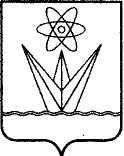 АДМИНИСТРАЦИЯЗАКРЫТОГО АДМИНИСТРАТИВНО – ТЕРРИТОРИАЛЬНОГО ОБРАЗОВАНИЯ  ГОРОДА  ЗЕЛЕНОГОРСКА КРАСНОЯРСКОГО КРАЯР А С П О Р Я Ж Е Н И ЕАДМИНИСТРАЦИЯЗАКРЫТОГО АДМИНИСТРАТИВНО – ТЕРРИТОРИАЛЬНОГО ОБРАЗОВАНИЯ  ГОРОДА  ЗЕЛЕНОГОРСКА КРАСНОЯРСКОГО КРАЯР А С П О Р Я Ж Е Н И ЕАДМИНИСТРАЦИЯЗАКРЫТОГО АДМИНИСТРАТИВНО – ТЕРРИТОРИАЛЬНОГО ОБРАЗОВАНИЯ  ГОРОДА  ЗЕЛЕНОГОРСКА КРАСНОЯРСКОГО КРАЯР А С П О Р Я Ж Е Н И ЕАДМИНИСТРАЦИЯЗАКРЫТОГО АДМИНИСТРАТИВНО – ТЕРРИТОРИАЛЬНОГО ОБРАЗОВАНИЯ  ГОРОДА  ЗЕЛЕНОГОРСКА КРАСНОЯРСКОГО КРАЯР А С П О Р Я Ж Е Н И ЕАДМИНИСТРАЦИЯЗАКРЫТОГО АДМИНИСТРАТИВНО – ТЕРРИТОРИАЛЬНОГО ОБРАЗОВАНИЯ  ГОРОДА  ЗЕЛЕНОГОРСКА КРАСНОЯРСКОГО КРАЯР А С П О Р Я Ж Е Н И Е07.02.2019            г. Зеленогорск            г. Зеленогорск                    № 268-рГлава ЗАТО г. Зеленогорска                          М.В. СперанскийКоваленко Лариса Васильевназаместитель Главы ЗАТО г. Зеленогорска по вопросам социальной сферы, председатель комиссии;Окладная  ЕленаВладимировнаначальник отдела по работе с семьей Управления социальной защиты населения Администрации ЗАТО г. Зеленогорска, заместитель председателя комиссии;Абраменко Юлия Сергеевнаспециалист 1 категории отдела по работе с семьей Управления социальной защиты населения Администрации ЗАТО г. Зеленогорска, секретарь комиссии;члены комиссии:Борзенко Елена НиколаевнаГерасимович  ГалинаАлексеевнаГусева Елена Владимировнаведущий специалист по физической культуре и спорту Муниципального казенного учреждения «Комитет по делам физической культуры и спорта г. Зеленогорска»;начальник отдела диагностики и сопровождения детей с ограниченными возможностями здоровья Муниципального казенного учреждения «Центр обеспечения деятельности образовательных учреждений»;главный специалист отдела по работе с семьей Управления социальной защиты населения Администрации ЗАТО г. Зеленогорска;Денисовская  НатальяНиколаевнаведущий специалист Муниципального казенного учреждения «Комитет по делам культуры и молодежной политики города Зеленогорска»;Комиссарова  ИринаИльиничнаЛяхова Елена ЕвгеньевнаМаслова Галина Ивановназаместитель директора по физкультурно- спортивной работе муниципального бюджетного учреждения «Спортивный комплекс»;заведующая педиатрическим отделением детской городской поликлиники филиала Федерального государственного бюджетного учреждения «Федеральный Сибирский научно-клинический центр Федерального медико-биологического агентства» – «Клиническая больница № 42» (по согласованию);начальник отдела дошкольного, общего и дополнительного образования Управления образования Администрации ЗАТО г. Зеленогорска;Павлова Ульяна Васильевнаспециалист по социальной работе службы сопровождения семей с детьми с ограниченными возможностями здоровья отделения социальной реабилитации несовершеннолетних краевого государственного бюджетного учреждения социального обслуживания «Центр социальной помощи семье и детям «Зеленогорский» (по согласованию);Рассказова Таисия Николаевназаведующая педиатрическим отделением детской городской поликлиники филиала Федерального государственного бюджетного учреждения «Федеральный Сибирский научно-клинический центр Федерального медико-биологического агентства» – «Клиническая больница № 42» (по согласованию);Харламова Татьяна Владимировнаинструктор-методист по адаптивной физической культуре муниципального бюджетного учреждения «Спортивный комплекс»;Хаустова Ирина Юрьевназаместитель главного врача по детству филиала Федерального государственного бюджетного учреждения «Федеральный Сибирский научно-клинический центр Федерального медико-биологического агентства» – «Клиническая больница № 42» (по согласованию).